FICHA DE EMERGÊNCIAVERSO FICHA DE EMERGÊNCIA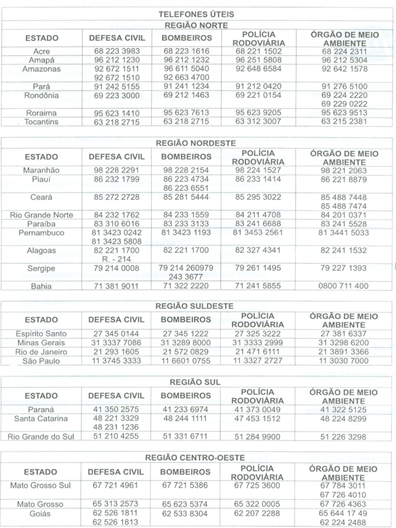  EMPRESA FUNDAÇÃO DE AMPARO A PESQUISA   DO ESTADO DE SÃO PAULORUA PIO XI, 1500 – ALTO DA LAPA – SÃO PAULO/SP – CEP 05468-901 - BRASILCNPJ 43.828.151/0001-45FONES 11 3838.4070Nome Apropriado para o EmbarqueNúmero Risco: Número ONU: Classe ou subclasse de risco: Descrição da Classe ou Subclasse:Grupo de Embalagem: ASPECTO: ASPECTO: ASPECTO: EPI DE USO EXCLUSIVO DA EQUIPE DE EMERGÊNCIA:  EPI DE USO EXCLUSIVO DA EQUIPE DE EMERGÊNCIA:  EPI DE USO EXCLUSIVO DA EQUIPE DE EMERGÊNCIA:  RISCOSFOGO: SAÚDE: MEIO AMBIENTE: RISCOSFOGO: SAÚDE: MEIO AMBIENTE: RISCOSFOGO: SAÚDE: MEIO AMBIENTE: EM CASO DE ACIDENTEVAZAMENTO: FOGO: POLUIÇÃO: ENVOLVIMENTO DE PESSOAS: INFORMAÇÕES AO MÉDICO: OBSERVAÇÕES: As instruções ao motorista, em caso de emergência, encontram-se descritas exclusivamente no Envelope para o Transporte. EM CASO DE ACIDENTEVAZAMENTO: FOGO: POLUIÇÃO: ENVOLVIMENTO DE PESSOAS: INFORMAÇÕES AO MÉDICO: OBSERVAÇÕES: As instruções ao motorista, em caso de emergência, encontram-se descritas exclusivamente no Envelope para o Transporte. EM CASO DE ACIDENTEVAZAMENTO: FOGO: POLUIÇÃO: ENVOLVIMENTO DE PESSOAS: INFORMAÇÕES AO MÉDICO: OBSERVAÇÕES: As instruções ao motorista, em caso de emergência, encontram-se descritas exclusivamente no Envelope para o Transporte. 